                                              Curriculum Vita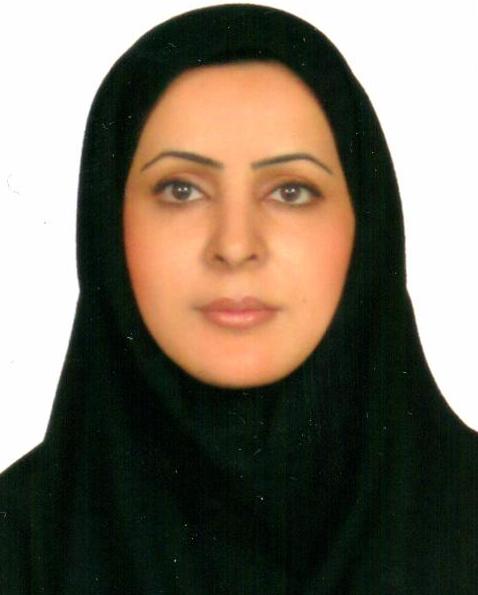 Personal Background:Family Name: Sepehri           	               First Name: ZahraTitle: Dr                                                             Date of Birth: 23/08/1984Place of Birth:  Zahedan                                   Nationality: IranianMarital Status: Single                                      Gender: FemaleWork Address:                                                                Zabol University of Medical Sciences, Faculty of Internal MedicineAssisstant professor of Internal MedicineZabol, IranTel & Fax: 0098 0542 22 30 770Email: ZSepehri271@gmail.com	Educational and Professional Background:Education2012 up to now: Assistant Professor of Internal Medicine, Zabol University of Medical Sciences, Zabol, Iran. 2007-2011     Specialist in Internal Medicine, Department of Internal medicine, Shahid Beheshti University of Medical Sciences, Tehran, Iran. Distinction for thesis (19.5/20).2010-2012     Master of Criminology, Department of Law, International University of Qeshm,             Qeshm Island, Iran.2006-2008	 MSc in Law, First Class Honors, Azad University of Zahedan, Zahedan, Iran. Graduation grade: Excellent (First rank). 2005 MD, General Doctorate First Class Honors, Zahedan University of Medical Sciences, Zahedan, Iran. Graduation grade: Excellent (First rank). Distinction for MD thesis (19.5/20).Employment and Related Professional Activities and Affiliation Vice Chancellor for Research in Zabol University of Medical Sciences, Iran from 2012 up to now. Working as a member of Student Research Committee (2000-2003) in Zahedan University of Medical Sciences, IranResearch-related skillsScientific Writing, Literature review, Data analysis using SPSS, Study Design. Laboratory skills: Western Blotting, PCR, DNA extraction. Awards:In education: Best teacher in the university in 2014 and 2016 Entrance in the university in 13.5 years old and graduated as MD in 20 year-old.  Ranked the second top medical student in IRAN according to Iranian Ministry of Health and Medical Education criteria, 2003. Award from the President of Iran. First Class Honors as Postgraduate Student in Zahedan University of Medical Sciences from the Iranian Ministry of Health and Medical Education.2005.First Class Honors as Undergraduate Student in Zahedan University of Medical Sciences from the Iranian Ministry of Health and Medical Education 2001.Certificate of Premier Student (2000 & 2005) from Zahedan University of Medical Sciences, IranIn research: Best researcher (rank two) in Zabol University of Medical Sciences in 2016Best researcher (rank one) in Zabol University of Medical Sciences in 2014Best systematic review award from WHO in hph conference in Taiwan, Outstanding Presentation Award. National medical students’ scientific congress. 2001. Gorgan, Iran.Outstanding Presentation Award. Medical students’ conference. 2001. Tehran, Iran. Published Articles in English:Pooneh Mokarram, Mohammed Alsultan Albokashy, Maryam Zarghooni, Zahra Sepehri, Qi Min Chen, Andrzej Hudecki, Aliyeh Sargazi, Javad Alizadeh, Adel Rezaei Moghadam, Mohammad Hashemi, Thomas Klonisch, Ali Akbar Owji, Marek J. Los, Saeid Ghavami, New Frontier in the Treatment of Colorectal Cancer: Autophagy and Unfolded Protein Response as Targets. Autophagy, in press (IF:11.75)Mohammad Ali Mashhadi, Zahra Sepehri, Zahra Heidari, Mahmoud Reza Kaykhaei, Azra Karimkoshte, Hanieh Heidari, Correlation between glycemic and zinc status in with beta-thalassemia major, International Journal of Hematology-Oncology and Stem Cell Research, in press  Hosseini SY, Dehghani MD, Afsharimoghaddam A, Sepehri Z, Afshari M. Spontaneous rupture of continent cutaneous urinary diversion after 25 years. J Renal Inj Prev. 2017;6(2):80-82. doi: 10.15171/jrip.2017.15Sepehri Z, Masoumi M, Ebrahimi N, Kiani Z, Nasiri AA, Kohan F, Sheikh Fathollahi M, Kazemi Arababadi M, Asadikaram G. Atorvastatin, Losartan and Captopril Lead to Upregulation of TGF-β, and Downregulation of IL-6 in Coronary Artery Disease and Hypertension. PLoS One. 2016 Dec 29;11(12):e0168312. doi: 10.1371/journal.pone.0168312. PMID:28033321. (IF: 3.57).Mohammad Reza Rezaei Kahkha, Saba Daliran, Ali Reza Oveisi, Massoud Kaykhaii, Zahra Sepehri, The Mesoporous Porphyrinic Zirconium Metal-Organic Framework for Pipette-Tip Solid-Phase Extraction of Mercury from Fish Samples Followed by Cold Vapor Atomic Absorption Spectrometric Determination, Food Anal. Methods, DOI 10.1007/s12161-016-0786-xMashhadi MA, Sepehri Z, Bakhshipour AR, Zivari A, Danesh HA, Metanat HA, Karimkoshteh A, Hashemi SM, Rahimi H, Kiani Z. Evaluation of Outcome and Tolerability of Combination Chemotherapy with Capecitabine and Oxaliplatin as First Line Therapy in Advanced Gastric Cancer. Int J Hematol Oncol Stem Cell Res. 2016 Oct 1;10(4):212-216.PMID:27928475. (Corresponding Author).Zahra Sepehri, Zohreh Kiani, Seyed Moayed Alavian, Mohammad Kazemi, Arababadi, Derek Kennedy. The link between TLR7 signaling and hepatitis B virus infection. Life sciences, (2016) doi:10.1016/j.lfs.2016.06.026. (IF: 2.70).Moradi M, Raeesi S, Sepehri Z. Audit of IV pantoprazole: pattern of administration and compliance with guideline in a teaching hospital. Springerplus. 2016 Oct 7;5(1):1749.PMID:27795892. (Corresponding Author).Nima Mirzaei, Zahra Sepehri, Saeid Ghavami, Autophagy, a Possible Future Approach for Tuberculosis Treatment, Int J Basic Sci Med. 2016; 1(1): 1-3. doi: 10.15171/ijbsm.2016.01. A AfshariMoghaddam, M Soleimani, A Lashay, M Dehghani, Z Sepehri, Controversial roles played by toll like receptor 4 in urinary bladder cancer; A systematic review, Life Sciences, Life sci.2016 Aug 1;158:31-6. Doi:10.1016/jlfs.2016.06.013, (IF: 2.70). (Corresponding Author).  H Khoshsafar, H Bagheri, M Rezaei, A Shirzadmehr, A Hajian, Z Sepehri, Magnetic Carbon Paste Electrode Modified with a High Performance Composite Based on Molecularly Imprinted Carbon Nanotubes for Sensitive Determination of Levofloxacin, Journal of The Electrochemical Society; 163 (8): B422-B427.              (IF: 3.26).Zahra Sepehri, Zohre Kiani, AliAkbar Nasiri, Farhad Kohan, Toll-like receptor 2 and type 2 diabetes, Cell Mol Biol Lett (2016) 21:2. Doi:10.1186/s11658-016-0002-4 , (IF: 1.75). Mohammad Ali Mashhadi, Zahra Sepehri, Evaluation of outcome and tolerability of combination chemotherapy with Capecitabine and Oxaliplatin as first line therapy in advanced Gastric cancer, International Journal of Hematology Oncology and Stem Cell Research, 2016 Oct 1; 10(4):212-216. (IF: 0.65) (Corresponding Author)A Nakhaee, MA Mashhadi, M Zademir, Z Sepehri, D Kennedy, Lack of Association Between Superoxide Dismutase Gene Polymorphism and Malignant Lymphoproliferative Disorders, Gene, Cell and Tissue, 2016, 3(3): e37768, Doi: 10.17795/gct-37768.  Z Heidari, Z Sepehri, A Doostdar, Serum Selenium Status in Patients with Type 2 Diabetes and Control Group, Global Journal of Health Science; Vol. 9, No. 5; 2017, doi:10.5539/gjhs.v9n5p234. H Rafiemanesh, A Mohammadian-Hafshejani, M Ghoncheh, Z Sepehri, Incidence and Mortality of Colorectal Cancer and Relationships with the Human Development Index across the World. Asian Pacific journal of cancer prevention: APJCP 17 (5), 2465-2473. (Pubmed).  Abbas Balouchi, Nosratollah Masinaeinezhad, Abdolghani Abdollahimohammad, Mohammadreza Firouzkouhi, Zahra Sepehri.  Comparison of Effects of Orange and Lavender Extract on Fatigue in Hemodialysis Patients. Der Pharmacia Letter; 2016, 8 (7), 148- 152. (Scopus)Zahra Sepehri, Fereshteh Javadian, Hamide Jamalpour, Forozan Khosravani, Mehdi Hassanshahian, Antimicrobial effects of aqueous and ethanolic extracts of leaves of Echinophora platyloba and Rosmarinus officinalis collected from the mountainous regions of Iran, mazu-cmm. 2016; 2 (1):0-0. InPress.Reza Pakzad, Hosein Rafiemanesh, Mahshid Ghoncheh, Arezoo Sarmad, Hamid Salehiniya, Sayedehafagh Hosseini, Zahra Sepehri, Amin Afshari-Moghadam. Prostate Cancer in Iran: Trends in Incidence and Morphological and Epidemiological Characteristics, Asian Pacific Journal of Cancer Prevention 17 (2), 839-843. (Pubmed).S Saeidi, F Javadian, Z Sepehri, Z Shahi, F Mousavi, M Anbari, Antibacterial effects of silver nanoparticles against resistant strains of E. coli bacteria, IJABBR- International Journal of Advanced Biological and Biomedical Research, 2016; 4 (1): 96-99.   S Saeidi, F Javadian, Z Sepehri, Z Shahi, R Farazmand, M Anbari, Antibacterial activity of silver Nanoparticles produced by Rosmarinus officinalis L leaf extract against some human pathogenic bacteria, IJABBR- International Journal of Advanced Biological and Biomedical Research, 2016; 4 (1): 10-111.   Hosein Shahdadi , Abbas Balouchi , Zahra Sepehri , Hosein Rafiemanesh , Awad Magbri , Fereshteh Keikhaie, Factors Affecting Hemodialysis Adequacy in Cohort of Iranian Patient with End Stage Renal Disease, Global Journal of Health Science; 2016; 8 (8): 50. (Pubmed)Arefnezhad M, Yazdi Feyzabadi V, Homaie Rad E, Sepehri Z, Pourmand S, Rava M, Does Using Complementary Health Insurance Affect Hospital Length of Stay? Evidence from Acute Coronary Syndrome Patients. Hosp Pract (1995); 2016: 18. (Pubmed) Aliyeh Sargazi, Atefeh Sargazi, Prigil Kumar Nadakkavukaran Jim, Hosein Ali Danesh, Forough Sargolzaee Aval, Zohre Kiani, Amir Hosein Lashkarinia, Zahra Sepehri, Economic Burden of Road Traffic Accidents; Report from a Single Center from South Eastern Iran, Bull Emerg Trauma. 2016; 4(1):43-47. (Pubmed) (Corresponding Author).Z Sepehri, SM Alavian, Burden of Hepatitis C on Patients with Thalassemia, International Journal of Infection. Inpress(Inpress): e41398 , DOI: 10.17795/iji-41398F Javadian, Z Sepehri, S Saeidi, M Hassanshahian, Antifungal effects of the extract of the Withania somnifera on Candida albicans,  Advanced Herbal Medicine, 2016; 2(1): 31-37.Z Sepehri, F Javadian, D Khammari, M Hassanshahian, Antifungal effects of the aqueous and ethanolic leaf extracts of Echinophora platyloba and Rosmarinus officinalis, Curr Med Mycol, 2016 Mar, 2(1):30-35.Sepehri Z, Nasiri AA, Azizi A, Golshani F, Sargazi A. Antibacterial Effects of EthanolExtract of Plantago psyllium on Antibiotic-Resistant Salmonella typhimurium. Journal of zabol university of medical sciences and health services. 2016 Mar 15;7(4):1-8.Ali Akbar Nasiri, Mina Pakmehr, Hosein Shahdadi, Abbas Balouchi, Zahra Sepehri, Ali Rashki Ghalenov, A Comparative Study of Dimethicone and Supermint Anti-flatulence Effects on Reducing Flatulence in Patients with Irritable Bowel Syndrome. Der Pharmacia Letter; 2015, 7 (12), 432- 436. (Scopus)Freshteh Javadian, Zahra Sepehri, Mansoor Amrayy, Zohre Kiani, Maryam Shahreki Mujahid, Zahra Shahi, Sepideh Poorghasemi Fetide, An Evaluation of Antibacterial activity of Ethanolic Extract of sour tea (Hibiscus Sabdariffa) against Klebsiella Pneumoniae Resistant to antibiotics, Journal of Sabzevar University of Medical Sciences, 2015, 22 (4), 565-570.Roghayeh Mohammadpour Vashvaei, Zahra Sepehri, Mehran Jahantigh, Fereshteh Javadian. Antimicrobial Activities of Teucrium Polium Against Salmonella Typhimurium, IJABBR- International Journal of Advanced Biological and Biomedical Research, 2015; 3 (2), 149-152. A Sargazi · Z Sepehri · PK Nadakkavukaran Jim · Z KianiAvailable from: Zahra Sepehri ,How much Sistan was successful in tuberculosis control? Antimicrobial Resistance and Infection Control,2015,4(Suppl 1):P10. (IF: 2.71).  Zahra Sepehri , Z Kiani , F Javadian , A. Akbar Nasiri , Farhad Kohan , S Sepehrikia ,TLR3 and its roles in the pathogenesis of type 2 diabetes, Cell. Mol. Biol. 2015; 61 (3): 46-50. (IF:1.23). Zahra Sepehri, Ali Akbar Nasiri, Mehran Hesaraki, Fereshteh Javadian,Zohre Kiani, Ziba Fooladvand,  Evaluation of the effect of antimicrobial activity of ethanol extract of Myrtus communis , Zataria multiflora Boiss and Allium sativum on biofilm formation by Staphylococcus aureus, Journal of Sabzevar University of Medical Sciences, 2015, V21, N6, 1019-1027.F. Tadayon, Z Sepehri,A new electrochemical sensor based on a nitrogen-doped graphene/CuCo 2 O 4 nanocomposite for simultaneous determination of dopamine, melatonin and tryptophan Journal RSC Advances, 2015,Volume5,Issue80,65560-65568. (IF:3.85)A Sargazi, Z Sepehri, A Sagazi, PK Nadakkavukaran Jim, Z Kiani,Eastern Mediterranean region tuberculosis economic burden in 2014,Journal Antimicrobial Resistance and Infection Control, 2015, Volume4,IssueSuppl 1,P102. (IF: 2.71).A Sargazi, Z Sepehri, A Sargazi, PK Nadakkavukaran Jim, Z Kiani,How much Sistan was successful in tuberculosis control?,Journal Antimicrobial Resistance and Infection Control, 2015; Volume4,Issue Suppl 1,P101. (IF: 2.71). Z. Sepehri, Z. Kiani, A. A. Nasiri, M. A. Mashhadi, F. Javadian, A. Haghighi, F. Kohan, A. Bahari, A. Sargazi,Human Toll like receptor 4 gene expression of PBMCs in diabetes mellitus type 2 patients, Cell. Mol. Biol. 2015; 61 (3): 92-95. (IF:1.23). Roghayeh Mohammadpour Vashvaei, Zahra Sepehri, Mehran Jahantigh, Fereshteh Javadian,Study the Effect of Ethanol Extract of Achillea, Green Tea and Ajowan on Pseudomonas Aeruginosa, Int. J. Adv. Biol. Biom. Res, 2015; 3 (2), 145-148. Mohammad Ali Mashhadi, Zahra Heidari, Zahra Sepehri, Ali Reza Bakhshipour, Azra Karimkoshte, The Selenium Status in Thalassemia Patients in South East of Iran, International Journal of Hematology Oncology and Stem Cell Research, 2014; 8(4):1-4. (IF: 0.65).Fereshteh Javadian, Mohammad Ali Mashhadi, Aliakbar Nasiri, Zahra Sepehri , Zohre Kiani, Zahra Shah ,  Antimicrobial activity of Foeniculum vulgare Mill essential oil against antibiotic resistance human pathogen ,  Journal of Biodiversity and Environmental Sciences (JBES), 2014,Vol. 5, No. 1, p. 285-290,Mohammad Ali Mashhadi · Zahra Sepehri · Zahra Heidari · Eghbal Shirzaee · Zohre Kiani,The Prevalence of Zinc Deficiency in Patients With Thalassemia in South East of Iran, Sistan and Baluchistan Province, Iranian Red Crescent Medical Journal 08/2014; 16(8). Fereshteh Javadian, Gholamreza Bagheri, Zahra Sepehri, Mahmud Anbari, Zahra Shahi, Gelareh Sohil Baigi, Naghmeh Gholipour,Activity of Peganum harmala extract against antibiotic resistant Staphylococcus aureus ,Bull. Env. Pharmacol. Life Sci., Vol 3 [Special Issue V] 2014: 14-16Fereshteh Javadian, Zahra Sepehri, Hamideh Khaje, Raziyeh Farazmand, Zahra Miri, Naghmeh Gholipoura, Zahra Shahi,Detection, susceptibility and molecular characterisation of ESBL-producing E. coli causing urinary tract infection, Journal of Biodiversity and Environmental Sciences, 2014, Volume5, Issue 1, Pages 291-299Fereshteh Javadian, Zahra Sepehri, Mehran Hesaraki, Ali Akbar Nasiri, Mohammad Ali Doroohi Zabol, Zahra Shahi, Gelareh Sohil Baigi,  Antibacterial Effect of Ethanol Extract of Camellia Sinensis Lagainst Escherichia Coli, Trends in Life Sciences , 2014,Volume-3 Special Issue- 2 ,113-117Fereshteh Javadian, Ali Akbar Nasiri, Gholamreza Bagheri, Zahra Sepehri, Zohre kiani, Kambiz Keshavarz, Mahmoud Anbari, The Antibacterial Activity of the Hydroalcoholic Extract of Zataria Multiflora Boiss against Antibiotic-Resistant Pseudomonas Aerugionosa and Staphylococcus Aureus, Journal of zabol university of medical sciences and health services,(3-2015)Volume 6, Number 4 , P. 9-15.Hossein Shahdadi, Ali akbar Nasiri , Zahra Sepehri, Mahdieh Poodineh Moghadam, Zohre Kiani,The Effect of Ginger Powder on Blood Lipid Profile, Fasting Blood Glucose, and Blood Pressure in Hyperlipidemic Men: A Clinical Trial Study, ,Journal of zabol university of medical sciences and health services, (12-2014), Volume 6, Number 3, P. 78-87Zahra Sepehri, Mehdi Hassanshahian, Zahra Shahi, Ali Akbar Nasiri, Mohammad Ali Doroohi Zabol, Gelareh Sohil Baigi,Antibacterial Effect of Ethanol Extract of Camellia Sinensis L against Escherichia Coli,Journal Asian Pacific Journal of Microbiology Research2014; 2(1), 6-8 Fereshteh Javadian, Gholamreza Bagheri, Zahra Sepehri, Mahmud Anbari, Zahra Shahi, Gelareh Sohil Baigi, Naghmeh Gholipour, Activity of Peganum harmala extract against antibiotic resistant Staphylococcus aureus, Bull. Env. Pharmacol. Life Sci., Vol 3 [Special Issue V] 2014: 14-16. Sepehri Zahra, Darvishi Mohsen, Kiani Zohre, Sargazi Alireza, Bagheri Gholamreza, Aali Halimeh, Okhovatpour MohammadAli, Daemi Jalil, Jahantigh HosseinAli, Prevalence of renal osteodystrophy in hemodialysis patients in Imam Khomeini hospital in Zabol, 2013, JOURNAL OF ROSTAMINEH,2013/1/1; 5(3), 9-15Z Sepehri, F Sepehri, M Sepehri, F Rakhshani, M Mohammadi, T Rakhshani, K Keshavarz, H Aali, O Aloosh. Implementation of a new Information Technology in Health Care System in Iran, Will be this an E-Learning Portal? INTED2013 Proceedings, Publisher IATED, 2013; 1048-1048. Sepehri M, Sepehri Z, Sepehri F, Aloosh O. THE IMPORTANT ROLE OF MASS MEDIA IN POPULATION EDUCATION AND DIMINISHING THE GAP BETWEEN AUDIENCE AND POLICY MAKERS. INTED2013 Proceedings. 2013:435-7.F Sepehri, Z Sepehri, M Sepehri, F Rakhshani, M Mohammadi, T Rakhshani, F Kohan, O Aloosh , Applying Cloud Computing model in Health Education System in Iran, INTED2013 Proceedings, Publisher IATED, 2013; 4977-4977. Sepehri Z, Rakhshani F, Keshavarz K, Kiani Z. Effect of Personality on Learning Language. InConference proceedings. ICT for language learning 2013 (p. 377). libreriauniversitaria. it Edizioni.T Rakhshani, Z Sadat Asadi, Z. Sepehri, M Firouzkouhi Moghaddam, N Abdi, MR Ebrahimi, The study of identify associative factors to attract and communicate public volunteer groups in Red Crescent Society (RCS) in Iran,  Life Science Journal, 2013; 10(2): 2451-2455. (IF: 0.68).Sasan Tavana, Hassan Argani, Sharareh Gholamin, Seyed‐Mostafa Razavi, Marzieh Keshtkar‐Jahromi, Amir S Talebian, Keivan G Moghaddam, Zahra Sepehri, Talat M Azad, Maryam Keshtkar, Influenza vaccination in patients with pulmonary sarcoidosis: efficacy and safety, Influenza and other respiratory viruses journal, 2012; 6 (2): 136-141. (IF: 2.37). (Thesis Paper)Mohammad Ali Mashhadi, Mahmud Kaykhaei, Zahra Sepehri, Ebrahim Mirimoghaddam, Single course of high dose dexamethasone is more effective than conventional prednisolone therapy in the treatment of primary newly diagnosed immune thrombocytopenia , DARU Journal of Pharmaceutical Sciences, 2012; 20:7. (IF:1.63).F Rakhshani, Z Sepehri, M Keikha, T Rakhshani, MR Ebrahimi, Paan Use in South-Eastern Iran: The Associated Factors, Iranian Red Crescent Medical Journal 2011; 13(9): 660-665. (IF: 0.50). (Corresponding Author). Anahita Shahnazi, Nahal Mansouri, Azadeh Malek, Zahra Sepehri, Seyed Davood Mansouri. Is pulmonary aspergillosis common in diabetes mellitus patients?,TANAFFOS-Journal of Respiratory Disease, Thoracic Surgery, Intensive Care and Tuberculosis, 2010; 9(3): 69-74.Rakhshani F, Sepehri Z, Rakhshani T. Diagnosis of Malaria by Using Thick Blood Smear Test: Have Health Workers Done It Well?. International Journal of Infectious Diseases. 2008 Dec 1;12:e308.Arab MR, Sepehri Z, Imani H, Karimi M, Sargolzaei F, Histochemical study of N-acetylgalactosamine containing glycoconjugate in intraductal carcinoma of the breast by HPA lectin, CELL JOURNAL (YAKHTEH), 2006; 7 (428): 216-221. (IF:0.42). (Thesis Paper)Khazaei A.R., Enayati H., Rafighdoust H., Sepehri Z, A Case Report of Hydatid Cyst of Pancreas, Zahedan Journal of Research in Medical Sciences (TABIB-E-SHARGH), 2005; 6(4): 315-320.Submitted Papers: Zahra Sepehri; Donya Arefi; Nima Mirzaei; Mehdi Afshari; Aliyeh Sargazi; Alireza Sargazi; Abolfazl Panahi Mishkar; Hamid Owaysee Oskoee; Maede Mazloumpour; Zohre Kiani; Saeid Ghavami, Changes in serum levels of trace elements in pulmonary tuberculosis patients during anti-tuberculosis treatment, in Plos One, PONE-D-17-00435, First Author: under revisionZahra Sepehri; Donya Arefi; Nima Mirzaei; Mehdi Afshari; Zohre Kiani; Alireza Sargazi; Abolfazl Panahi Mishkar; Hamid Owaysee Oskoee; Aliyeh Sargazi; Saeid Ghavami, "Trace elements in opium dependent patients and its association with tuberculosis". In Plos One, PONE-D-17-00123, First Author: under revisionZahra Sepehri, Aliyeh Sargazi, Nima Mirzaei, alireza sargazi, Abolfazl Panahi Mishkar, Hamid Owaysee Oskoee, Zohre Kiani, Saeid Ghavami, Essential and Toxic Metals in Serum of Individuals with Active Pulmonary Tuberculosis in an Endemic Region, Journal of Clinical Tuberculosis and Other Mycobacterial Diseases"Epidemiological and Clinical Manifestation of Smear Positive Tuberculosis; A ten years survey" in The International Journal of Tuberculosis and Lung Disease, IJTLD-01-17-0032, Corresponding authorZahra Sepehri; Elias Ranjbari; Mohaddeseh  Amiri-Aref ; Salimeh Amidi; Mohammad  Reza    Rouini; Yalda Hoseinzadeh Ardakani, Amplified electrochemical sensing of isoniazid and ethambutol based on poly-melamine and electrodeposited gold nanoparticles modiﬁed pre-anodized glassy carbon electrode, Analytica Chimica ActaMohammadAli Mashhadi, SeyedMehdi Hashemi, Azra Karimkoshte, Shahin Nosratzehi, Hengameh Harati, Farhad Kohan, Aliyeh Sargazi, Zohre Kiani, Comparison between single course of high dose dexamethasone and maintenance prednisolone therapy with sequential high dose dexamethasone in ITP. Plos One: Corresponding authorSerum levels of serum levels of IL-6, IL-8, TGF-<beta> and TNF-<alpha> in coronary artery diseases; exercise is a candidate to decrease inflammation": in The Journal of Cardiovascular Pharmacology, First Author: under revisionZahra Sepehri, Zohre Kiani, Saeid Ghavami, Farhad Kohan; Toll like receptor 4 is an important innate immune receptor against Mycobacterium tuberculosis; a systematic review, Journal: Microbiological Research, First Author: under revisionToll like receptor 4 and hepatocellular carcinoma; a systematic review in life sciences First Author: under revisionZahra Sepehri, Mahdi Afshari, Farhad Kohan, Saeid Ghavami, Inflammasomes and type 2 diabetes; an updated systematic review, Canadian Journal of Diabetes, First Author: under revisionRole of essential trace elements in tuberculosis infection: a review article, in Indian journal of tuberculosis, submission ID: IJTB-2016-230Patterns of ADRs and monitoring parameters in tuberculosis cases in an endemic region, Zabol. In journal of therapeutics and clinical risk management, sub ID: 129417 Innate Immunity AND hepatitis BComparison of sialic acid and serum levels of alpha activity in non-Hodgkin's lymphoma patients and healthy individuals and their relation to the stage of the disease and response to treatment: MEDO-D-16-00760. Corresponding authorRelationship between platelet parameters in patients with type II diabetes: CPLA-2016-0182A cross-sectional study of glycemic and zinc status in patients with beta-thalassemia major: Manuscript URL: http://www.ccsenet.org/journal/index.php/gjhs/author/submission/60905 Zahra Sepehri, Mahdi Afshari, Mohsen Darvishi, Aliyeh Sargazi, Soudabeh Hamedi Shahraki, Zohre Kiani, Amin Afshari Moghaddam, Masoud Aref Nezhad, Hossein Shahdadi and Farhad Kohan. Renal Osteodystrophy in a center in south east of Iran: Who or what is in charge of? MS ID: 3777733652011158, Journal    : BMC NephrologyWhich educational style do our medical students prefer? Manuscript Reference: 1111084390, Corresponding authorPapers presented at International Congress:Oral Presentations:Zahra Sepehri,Mahdi Behi,Alireza Sargazi,Aliyeh Sargazi, Fatemeh Sargazi, Morteza Salarzaei,Mohammad Mahdi Sargazi Moghaddam, Mojtaba Qalandarzadeh,Ali Mohasebi,Clinical Manifestation of Opioid Poisoning in Children Admitted to Zabol University of Medical Sciences ,9th Annual International Congress on Addiction Science, sep 9 to 11, 2015, Razi international conference center, Tehran, IranZahra Sepehri, Reyhane Shokoohiniya, Morteza Salarzaei, Alireza Sargazi, Aliye Sargazi, Sayid Shahreki,Impact of Addicted Fathers on Children in Family, 9th Annual International Congress on Addiction Science, sep 9 to 11, 2015, Razi international conferenceAliyeh Sargazi, Zahra Sepehri, Prigil Kumar Nadakkavukaran Jim, Atefeh Sargazi, Alireza Sargazi, Negar Aali, Shiva Ghobadlou, Mohammad Ali Mashhadi, Golnar Saheli,Harm Reduction Strategies for Drug Abusers in Iran: a Literature Review ,9th Annual International Congress on Addiction Science, sep 9 to 11, 2015, Razi international conference center, Tehran, IranAlireza Sargazi · Mojtaba Ghalandarzadeh · Zahra Sepehri · Ali Mohasebi · Aliyeh Sargazi · Morteza Salarzayi · Abolfazl Mohammadi, Mental Health in Addicts under Methadone Maintenance Therapy (MMT), 8th international cogress on addiction science, 10-12-sep 2014,Tehran, Iran, Razi Hall.Z. Sepehrei ,The Important Role of mass media in Population Education and Diminishing the GAP Between Audience and Policy Makers, At the 7th international Technology , Education and Development Conference held in valencia, spain4-6 MARCH2013Sepehri Z, Rakhshani F, Peigard A, Javadi M, Peimandar N, Behbooye F, Sepehri M, Aloosh O, Keshavarz K. Where we stand in production of health education media and educational intervention? The 20th international conference on health promoting hospitals and health services, 2012 April, Taipei, Taiwan.F.Rakhshani, Z. Sepehrei, k. keshavarz, An Experience to Elevate Educational Skills in Universities, 5th international conference of education, Research and Innovation, Nov 19th -21st ,2012, Madrid, spain Z.  Sepehrei , F.Rakhshani, f. kohan, , T.Rakhshani, H. Tehrani, , f.  sepehrei, Challenges in Empowerment of Health Trainers in Education  Area,5th international conference of education, Research and Innovation, , Nov 19th -21st ,2012, Madrid, spainF.Rakhshani, Z.  Sepehrei, M.R. Ebrahimi, M. Ardestani, A. Nasiri, M.Mokhber, A.Asadi,M. sepehrei, Public Education: Past, now and Futur. Experience of  Health Education and Promotion Office in Ministry of  Health and Medical Education ,ICERi2012F  sepehrei, . Z. Sepehrei, M. sepehrei, f.Rakhshani, M.H. Mohammadi, T. Rakhshani, F. Kohan,Applying Cloud Computing Model in Health Education System in Iran,At the 7th international Technology , Education and Development Conference held in valencia, spain, 26th Des2012.Z. Sepehri, F. Rakhshani,F. Kohan, T. Rakhshani,Evalution of Educational Media in Medical Universities of  Iran During last Eight Years, ICERi2012F Rakhshani, Z Sepehri*, M Keikha, T Rakhshani, MR Ebrahimi, Associated Factors of Paan Use in Southeast Iran, Iran Red Crescent Med J. 2011;13(9): 659-663Posters presentation:Aliyeh Sargazi · Elahe Taheri · Zahra Sepehri · Atefeh Sargazi · Mahmood Anbari · Soleiman Saravani · Alireza Sargazi ,Awareness, Knowledge and attitude of medical students about glaucoma , International congress on recent concepts in glaucoma, Dec 29, 2015Aliyeh Sargazi, Amir Hadizadeh, Zahra Sepehri, Atefeh Sargazi,  Mahmood Anbari,  Alireza Sargazi, Sedighe Heidari Razavi, Relation of polycyclic aromatic hydrocarbons and tuberculosis in Sistan, 13th IRANIAN INTERNATIONAL CONGRESS OF Toxicology, 2015;22-24TH may, Urmia- Iran.Aliyeh Sargazi ,Alireza Sargazi, Zahra Sepehri ,Atefeh Sargazi, Mojtaba Ghalandarzadeh ,Mohammadmahdi Sargazimoghaddam , Hamed Roshangar , Morteza Salarzaee , Abolfazl Mohammadi , Fateme Sargazi , Motahare Kiani , Golnar Saheli , Mansooreh Farsi ,Medical and laboratory tuberculosis diagnostics and their impacts in Sistan ,Conference: Iranian scientific association of clinical laboratory , FEBRUARY 2015, TehranAliyeh Sargazi · Zahra Sepehri · Atefeh Sargazi · Solyman Saravani, P221 Vertical Hepatitis in a Five year  period in Zabol hospital ,The 16th International Tehran Hepatitis Conference,MAY 2015Mohammadmahdi Sargazimoghadam · Ali Mohasebi · Zahra Sepehri · Alireza Sargazi · Mojtaba ghalandarzaded · Aiyeh Sargazi · Morteza Salarzayi · Abolfazl Mohamadi · Fatemeh Sargazi ,Quality of Life among Methadone Maintenance-Treated Heroin-Addicted Patients, 8th International congress on addiction science 10-12- sep 2014,Tehran, Iran-Razi Hall.Mojtaba Ghalandarzadeh · Alireza Sargazi · Zahra Sepehri · Mohammadmahdi Sargazimoghaddam · Ali Mohasebi · Aliyeh Sargazi · Morteza Salarzayi · Abolfazl Mohammadi · Samira Mirshekar,The Epidemiologic Survey of Drug Abusers among Medical Students , 8th International congress on addiction science 10-12- sep 2014,Tehran, Iran-Razi Hall.Aliyeh Sargazi, Alireza Sargazi, Zahra Sepehri, Fatemeh Sepehri, Morteza Salarzaee, Fateme Sargazi, Knowledge and awareness about breast cancer among Zabol medical students, Cancer Research Center. CONFERENCE PAPER · FEBRUARY 2014Alireza Sargazi, Aliyeh Sargazi, Zahra Sepehri, Fatemeh Sepehri, Morteza Salarzaee, Fateme Sargazi, fateme Allahi, A pathologic study on breast biopsy in Zabol medical university of sciences hospital in 2014, Cancer Research Center. CONFERENCE PAPER · FEBRUARY 2014Aliyeh Sargazi, Zahra Sepehri, Abbas Ali Ramezani, Gholam Reza Bagheri, Atefeh Sargazi, Alireza Sargazi,  Accidents and Crashes economic burden on Zabol University of medical sciences, Children & Adolscents Traffic Accident, 2014, Shiraz- Iran.Aliyeh sargazi, Alireza sargazi, Zahra Sepehri, Zohre kiani, Fateme sargazi, Negar Aali, Golnar saheli, Mojtaba ghalandarzade, Mohammadmahdi sargazimoghadam, Ali mohasebi, Neonatal and maternal mortality burden on Zabol medical university of sciences hospital from April 2009 till April 2014, The 3rd Iranian international Conference on Women’s Health , 2014;Shiraz- Iran. Alireza sargazi, Aliyeh sargazi, Zahra Sepehri, Zohre kiani, Fatemeh sargazi, Negar Aali, Golnar saheli, Mohammadmahdi sargazimoghadam, Mojtaba ghalandarzade, Ali mohasebi, Causes and risk factors of maternal mortality in Zabol medical university of sciences hospital from April 2009 until April 2014, The 3rd Iranian international Conference on Women’s Health , 2014;Shiraz- Iran. Alireza sargazi, Aliyeh sargazi, Zahra sepehri, Zohre kiani, Fatemeh sargazi, Negar Aali, Golnar saheli, Mohammadmahdi sargazimoghadam, Mojtaba ghalandarzade, Ali mohasebi, An epidemiologic study of birth records In in Zabol medical university of sciences hospital from April 2009 until April 2014, The 3rd Iranian international Conference on Women’s Health , 2014;Shiraz- Iran.Atefeh Sargazi, Aliyeh sargazi, Zahra Sepehri, Zohre kiani, Fateme sargazi, Negar Aali, Golnar saheli, Alireza Sargazi, Mojtaba ghalandarzade, Mohammadmahdi sargazimoghadam, Ali mohasebi, Delivery economic burden on Zabol medical university of sciences hospital from April 2009 till April 2014, The 3rd Iranian international Conference on Women’s Health , 2014;Shiraz- Iran. Alireza Sargazi, Aliyeh Sargazi, Zahra Sepehri, Atefe Sargazi, Mojtaba Ghalandarzadeh, Mohammadmahdi SargaziMoghaddam, Hamed Roshangar, Morteza Salarzaee, Abolfazl Mohammadi, Fateme sargazi, Motahare Kiani, Golnar Saheli, Mansooreh Farsi, Knowledge, Beliefs, and Attitudes Regarding Organ Transplantation Among medical students, 7th international congress on laboratory and clinic, 2014, Razi Hall, Tehran, Iran. Zahra Sepehrei, “Effect of Personality on Learning Language” 6th edition International Conference ICT FOR LANGUAGE LEARNING, Florence, Italy14-15 November 2013.Sepehri Z, Rakhshani F, Sepehri F, Mobaraki H, Keshavarz K, Shahnazi A, Sepehri F, Ebrahimi MR. External evaluation of health education materials and educational intervention about mother’s health in Iran. The 20th international conference on health promoting hospitals and health services, 2012 April, Taipei, Taiwan.Zahra Sepehri ,Abolfazl Mohammadi, Ali Keshtegar , Somayeh Bagheri , Alireza Sargazi , Morteza Salarzayi , Aliyeh Sargazi , Fatemeh Sargaz,Sleep Disorders and Related Factors in Health Faculty Students of Zabol University of Medical Sciences, Sleep Disorders Conference,Sepehri Z, Alipour MR. Ownership in medical records: Patient and hospital. National congress on opportunities and challenges of patient’s right, July 20-22, 2011, Yasouj, Iran.Sepehri Z, Sepehri F, Keshavarz K. A view on legal aspects of patient access to medical records. National congress on opportunities and challenges of patient’s right, July 20-22, 2011, Yasouj, Iran.Sepehri Z, Sepehri M. Medical aspects of patients access to medical records. National congress on opportunities and challenges of patient’s right, July 20-22, 2011, Yasouj, Iran.Keshavarz K, Rezakhani A, Sepehri Z. Knowledge and attitude of patients and their families about patient’ rights in four main wards of Yasooj hospitals and enforcement of staffs to do that. National congress on opportunities and challenges of patient’s right, July 20-22, 2011, Yasouj, Iran.Sepehri Z, Arab MR. Lectin histochemical study of cell surface glycoconjugates in different grades of intraductal carcinoma of the breast.5th national congress of hematology oncology & nursing. June 22-24, 2005, Shiraz, Iran. Fayaz Y, Sepehri Z. Evaluation of survival in patients with multiple trauma presented in Khatam Al Anbia Hospital in Zahedan using Trauma Revised Injury Severity Score. The congress of Military medicine.7-9 october. 2002. Tehran, Iran. Sepehri Z, Fayaz Y. Treatments of breast cancer. Medical students’ conference. 2000. Fasa. Iran.     National Projects:Co-worker in: preparing educational manual about AIDS for prisoners and their families. Granted by UN.Preparing content for four diseases. Granted by UN Translating and Authoring Books:Translating “Understanding Clinical Papers” book together with Dr Fatemeh Rakhshani ( Professor in Health education, Zahedan University of Medical Sciences, Iran), Jafari Publication. Translating “How to write a paper” book (Under Translating) together with Dr Fatemeh Rakhshani ( Professor in Health education, Zahedan University of Medical Sciences, Iran).Authoring “explaining promotion exams of internal medicine 2011” together with Dr Oldooz Aloosh (internist) AND Dr Akbar MomenZadeh.  Authoring “explaining promotion exams of internal medicine 2010” together with Dr Oldooz Aloosh (internist) AND Dr Akbar MomenZadeh.Guidence professor of Thesis of medical students:The Effect of Short Message Service on the Knowledge of Nurses in Hospitals of Amiralmomenin in the City of Zabol in 2014Evaluation of patient’s knowledge attitude and behavior of their medical rights in patients who present in Amir-al-Momenin hospital of Zabol, March 2015Evaluation of Prevalence Rate of Renal Osteodystrophy in Hemodialysis Patients in Emam-Khomeini Hospital in Zabol 1391, Dec 2013Evaluation of association between serum liver aminotransferase levels and ultra sonographic grades in non-alcoholic fatty liver disease, feb2015The Frequency Symptoms of Irritable Bowel Syndrome among Medical Students of Zabol university of medical science 2013Principle Investigator in Researches;Investigation and Development of manual about AIDS for prisons, their family and workers, Funded by UN in IranPrinciple investigator in preparing educational materials for Ministry of health, Funded by UN in Iran. Computer KnowledgeSPSS, Photoshop, Office, Endnote (Introductory)Skills:In Music: Playing pianoIn Sport: TaekwondoIn Art: Hand writing Research Interests:My current research is focused primarily on the cancer, asthma and COPD, Non-communicable diseases prevention, Preventive medicine, influenza, and Tuberculosis. This includes both field and management studies.LanguagesPersianEnglish (IELTS band score:7) French (Elementary)